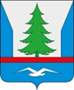 СОВЕТ ДЕПУТАТОВГОРОДСКОГО ПОСЕЛЕНИЯ ЗЕЛЕНОБОРСКИЙКАНДАЛАКШСКИЙ РАЙОНЧЕТВЕРТОГО СОЗЫВАР Е Ш Е Н И Е от  28.06. 2024 г. 	 		 		                                    № 909О повестке дняОчередного заседания Совета депутатовГородского поселения Зеленоборский Кандалакшский район решил:Включить в повестку дня очередного заседания вопросы:О внесении изменений и дополнений в бюджет городского поселения Зеленоборский Кандалакшского района на 2024 год и на плановый период 2025 и 2026 годы.Об утверждении порядка и условий предоставления движимого и недвижимого муниципального имущества городского поселения Зеленоборский, свободного от прав третьих лиц (за исключением права хозяйственного ведения, права оперативного управления, а также имущественных прав субъектов малого и среднего предпринимательства), предназначенного для предоставления во владение и (или) в пользование субъектам малого и среднего предпринимательства и организациям, образующим инфраструктуру поддержки субъектов малого и среднего предпринимательства, а также физическим лицам, не являющимся индивидуальными предпринимателями и применяющим специальный налоговый режим «Налог на профессиональный доход», в аренду и (или) в безвозмездное пользование.О протесте Прокуратуры города Кандалакша от 13.06.2024 № Прдр-20470015-510-24/-20470015 на Устав городского поселения Зеленоборский Кандалакшского района утвержденный решением Совета депутатов г.п. Зеленоборский № 309 от 11.12.2012 ( в ред. решения № 749 от 28.08.2022.О внесении изменений в Положение «О денежном содержании и материальном стимулировании муниципальных служащих органов местного самоуправления городского поселения Зеленоборский».О занесении на Доску почета городского поселения Зеленоборский.    Глава муниципального образования                                  Н.В.Колечкина